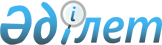 О внесении изменений в решение Алакольского районного маслихата от 22 декабря 2015 года № 59-1 "О бюджете Алакольского района на 2016-2018 годы"
					
			Утративший силу
			
			
		
					Решение Алакольского районного маслихата Алматинской области от 20 мая 2016 года № 4-1. Зарегистрировано Департаментом юстиции Алматинской области 30 мая 2016 года № 3857. Утратило силу решением Алакольского районного маслихата Алматинской области от 27 марта 2018 года № 31-3
      Сноска. Утратило силу решением Алакольского районного маслихата Алматинской области от 27.03.2018 № 31-3 (вводится в действие по истечении десяти календарных дней после дня его первого официального опубликования).

      В соответствии с пунктом 4 статьи 106 Бюджетного кодекса Республики Казахстан от 4 декабря 2008 года, подпунктом 1) пункта 1 статьи 6 Закона Республики Казахстан от 23 января 2001 года "О местном государственном управлении и самоуправлении в Республике Казахстан", Алакольский районный маслихат РЕШИЛ:

      1. Внести в решение Алакольского районного маслихата от 22 декабря 2015 года № 59-1 "О бюджете Алакольского района на 2016-2018 годы" (зарегистрированного в Реестре государственной регистрации нормативных правовых актов от 29 декабря 2015 года № 3648, опубликованного в газете "Алакол" от 23 января 2016 года № 4), в решение Алакольского районного маслихата от 4 февраля 2016 года № 61-1 "О внесении изменений в решение Алакольского районного маслихата от 22 декабря 2015 года № 59-1 "О бюджете Алакольского района на 2016-2018 годы" (зарегистрированного в Реестре государственной регистрации нормативных правовых актов от 12 февраля 2016 года № 3711, опубликованного в газете "Алакол" от 20 февраля 2016 года № 8), в решение Алакольского районного маслихата от 24 марта 2016 года № 1-5 "О внесении изменений в решение Алакольского районного маслихата от 22 декабря 2015 года № 59-1 "О бюджете Алакольского района на 2016-2018 годы" (зарегистрированного в Реестре государственной регистрации нормативных правовых актов от 31 марта 2016 года № 3760, опубликованного в газете "Алакол" от 16 апреля 2016 года № 16) следующие изменения:

      пункт 1 указанного решения изложить в новой редакции:

      "1. Утвердить районный бюджет на 2016-2018 годы согласно приложениям 1, 2 и 3 соответственно, в том числе на 2016 год в следующих объемах:

      1) доходы 7495351 тысяч тенге, в том числе:

      налоговые поступления 1655702 тысяч тенге;

      неналоговые поступления 14030 тысяч тенге;

      поступления от продажи основного капитала 3121 тысяч тенге;

      поступления трансфертов 5822498 тысяч тенге, в том числе:

      целевые текущие трансферты 2445324 тысяч тенге;

      целевые трансферты на развитие 1106320 тысяч тенге;

      субвенции 2270854 тысяч тенге;

      2) затраты 7671647 тысяч тенге;

      3) чистое бюджетное кредитование 28694 тысяч тенге, в том числе:

      бюджетные кредиты 38178 тысяч тенге;

      погашение бюджетных кредитов 9484 тысяч тенге;

      4) сальдо по операциям с финансовыми активами 5910 тысяч тенге;

      5) дефицит (профицит) бюджета (-) 210900 тысяч тенге;

      6) финансирование дефицита (использование профицита) бюджета 210900 тысяч тенге.".

      2. Приложение 1 к указанному решению изложить в новой редакции согласно приложению 1 к настоящему решению.

      3. Возложить на руководителя государственного учреждения "Отдела экономики и бюджетного планирования Алакольского района" (по согласованию С. Н. Бекболатов) опубликование настоящего решения после государственной регистрации в органах юстиции в официальных и периодических печатных изданиях, а также на интернет-ресурсе, определяемом Правительством Республики Казахстан, и на интернет-ресурсе районного маслихата.

      4. Контроль за исполнением настоящего решении возложить на постоянную комиссию районного маслихата "По депутатскому представительству, бюджета, экономики, соблюдению законности, правовой защите и связи с общественными организациями".

      5. Настоящее решение вводится действие с 1 января 2016 года. Бюджет Алакольского района на 2016 год
					© 2012. РГП на ПХВ «Институт законодательства и правовой информации Республики Казахстан» Министерства юстиции Республики Казахстан
				
      Председатель сессии Алакольского

      районного маслихата

К. Т. Кокебаев

      Секретарь Алакольского

      районного маслихата

С. Р. Жабжанов
Приложение 1 к решению Алакольского районного маслихата от 20 мая 2016 года № 4-1 "О внесении изменений в решение Алакольского районного маслихата от 22 декабря 2015 года № 59-1 "О бюджете Алакольского района на 2016-2018 годы"Приложение 1 утвержденное решением Алакольского Районного маслихата от 22 декабря  2015 года № 59-1 "О бюджете Алакольского района на 2016-2018 годы"
Категория
Категория
Категория
Категория
 

Сумма

(тысяч тенге)
Класс 
Класс 
Наименование
 

Сумма

(тысяч тенге)
Подкласс 
Подкласс 
 

Сумма

(тысяч тенге)
1. Доходы 
7 495 351
1
Налоговые поступления
1 655 702
01
Подоходный налог
94 927
2
Индивидуальный подоходный налог
94 927
04
Hалоги на собственность
1 476 594
1
Hалоги на имущество
1 335 209
3
Земельный налог
22 301
4
Hалог на транспортные средства
111 563
5
Единый земельный налог
7 521
05
Внутренние налоги на товары, работы и услуги
73 374
2
Акцизы
20 587
3
Поступления за использование природных и других ресурсов
21 310
4
Сборы за ведение предпринимательской и профессиональной деятельности
31 406
5
Налог на игорный бизнес
71
08
Обязательные платежи, взимаемые за совершение юридически значимых действий и (или) выдачу документов уполномоченными на то государственными органами или должностными лицами
10 807
1
Государственная пошлина
10 807
2
Неналоговые поступления
14 030
01
Доходы от государственной собственности
2 324
5
Доходы от аренды имущества, находящегося в государственной собственности
2 324
06
Прочие неналоговые поступления
11 706
1
Прочие неналоговые поступления
11 706
3
Поступления от продажи основного капитала
3 121
03
Продажа земли и нематериальных активов
3 121
1
Продажа земли
3 121
4
Поступления трансфертов 
5 822 498
02
Трансферты из вышестоящих органов государственного управления
5 822 498
2
Трансферты из областного бюджета
5 822 498
Функциональная группа
Функциональная группа
Функциональная группа
Функциональная группа
Функциональная группа
 

 

 

Сумма

(тысяч тенге)

 
Функциональная подгруппа 
Функциональная подгруппа 
Функциональная подгруппа 
Функциональная подгруппа 
 

 

 

Сумма

(тысяч тенге)

 
Администратор бюджетных программ
Администратор бюджетных программ
Администратор бюджетных программ
 

 

 

Сумма

(тысяч тенге)

 
Бюджетная программа
Бюджетная программа
 

 

 

Сумма

(тысяч тенге)

 
Подпрограмма 
 

 

 

Сумма

(тысяч тенге)

 
Наименование
 

 

 

Сумма

(тысяч тенге)

 
2. Затраты
7 671 647
1
Государственные услуги общего характера
583 429
1
Представительные, исполнительные и другие органы, выполняющие общие функции государственного управления
548 212
112
Аппарат маслихата района (города областного значения)
16 285
001
Услуги по обеспечению деятельности маслихата района (города областного значения)
16 285
122
Аппарат акима района (города областного значения)
91 718
001
Услуги по обеспечению деятельности акима района (города областного значения)
91 718
123
Аппарат акима района в городе, города районного значения, поселка, села, сельского округа
440 209
001
Услуги по обеспечению деятельности акима района в городе, города районного значения, поселка, села, сельского округа
439 999
022
Капитальные расходы государственного органа
210
2
Финансовая деятельность
15 839
452
Отдел финансов района (города областного значения)
15 839
001
Услуги по реализации государственной политики в области исполнения бюджета и управления коммунальной собственностью района (города областного значения)
13 853
003
Проведение оценки имущества в целях налогообложения
995
010
Приватизация, управление коммунальным имуществом, постприватизационная деятельность и регулирование споров, связанных с этим
991
5
Планирование и статистическая деятельность
19 378
453
Отдел экономики и бюджетного планирования района (города областного значения)
19 378
001
Услуги по реализации государственной политики в области формирования и развития экономической политики, системы государственного планирования
19 148
004
Капитальные расходы государственного органа
230
2
Оборона
6 590
1
Военные нужды
3 198
122
Аппарат акима района (города областного значения)
3 198
005
Мероприятия в рамках исполнения всеобщей воинской обязанности
3 198
2
Организация работы по чрезвычайным ситуациям
3 392
122
Аппарат акима района (города областного значения)
3 392
007
Мероприятия по профилактике и тушению степных пожаров районного (городского) масштаба, а также пожаров в населенных пунктах, в которых не созданы органы государственной противопожарной службы
3 392
3
Общественный порядок, безопасность, правовая, судебная, уголовно-исполнительная деятельность
3 366
9
Прочие услуги в области общественного порядка и безопасности
3 366
485
Отдел пассажирского транспорта и автомобильных дорог района (города областного значения)
3 366
021
Обеспечение безопасности дорожного движения в населенных пунктах
3 366
4
Образование
4 551 059
1
Дошкольное воспитание и обучение
470 383
464
Отдел образования района (города областного значения)
469 355
009
Обеспечение деятельности организаций дошкольного воспитания и обучения
110 493
040
Реализация государственного образовательного заказа в дошкольных организациях образования 
358 862
467
Отдел строительства района (города областного значения)
1 028
037
Строительство и реконструкция объектов образования
1 028
2
Начальное, основное среднее и общее среднее образование
3 869 710
464
Отдел образования района (города областного значения)
3 811 507
003
Общеобразовательное обучение
3 791 970
006
Дополнительное образование для детей 
19 537
465
Отдел физической культуры и спорта района (города областного значения)
58 203
017
Дополнительное образование для детей и юношества по спорту
58 203
9
Прочие услуги в области образования
210 966
464
Отдел образования района (города областного значения)
210 966
001
Услуги по реализации государственной политики на местном уровне в области образования 
15 739
004
Информатизация системы образования в государственных учреждениях образования района 
13 500
005
Приобретение и доставка учебников, учебно-методических комплексов для государственных учреждений образования района 
108 815
007
Проведение школьных олимпиад, внешкольных мероприятий и конкурсов районного (городского) масштаба
1 477
015
Ежемесячные выплаты денежных средств опекунам (попечителям) на содержание ребенка сироты (детей-сирот), и ребенка (детей), оставшегося без попечения родителей
38 000
067
Капитальные расходы подведомственных государственных учреждений и организаций
33 435
6
Социальная помощь и социальное обеспечение
295 357
1
Социальное обеспечение
45 791
451
Отдел занятости и социальных программ района (города областного значения)
45 791
005
Государственная адресная социальная помощь
3 478
016
Государственные пособия на детей до 18 лет
42 313
2
Социальная помощь
223 861
451
Отдел занятости и социальных программ района (города областного значения)
223 861
002
Программа занятости
68 431
004
Оказание социальной помощи на приобретение топлива специалистам здравоохранения, образования, социального обеспечения, культуры и спорта и ветеринарии в сельской местности в соответствии с законодательством Республики Казахстан
22 154
006
Оказание жилищной помощи 
10 300
007
Социальная помощь отдельным категориям нуждающихся граждан по решениям местных представительных органов
29 240
010
Материальное обеспечение детей-инвалидов, воспитывающихся и обучающихся на дому
3 563
014
Оказание социальной помощи нуждающимся гражданам на дому
32 499
017
Обеспечение нуждающихся инвалидов обязательными гигиеническими средствами и предоставление услуг специалистами жестового языка, индивидуальными помощниками в соответствии с индивидуальной программой реабилитации инвалида
57 674
9
Прочие услуги в области социальной помощи и социального обеспечения
25 705
451
Отдел занятости и социальных программ района (города областного значения)
25 705
001
Услуги по реализации государственной политики на местном уровне в области обеспечения занятости и реализации социальных программ для населения
20 273
011
Оплата услуг по зачислению, выплате и доставке пособий и других социальных выплат 
2 028
050
Реализация Плана мероприятий по обеспечению прав и улучшению качества жизни инвалидов в Республике Казахстан на 2012 – 2018 годы
3 404
7
Жилищно-коммунальное хозяйство
1 467 226
1
Жилищное хозяйство
54 488
464
Отдел образования района (города областного значения)
45 884
026
Ремонт объектов в рамках развития городов и сельских населенных пунктов по Дорожной карте занятости 2020
45 884
487
Отдел жилищно-коммунального хозяйства и жилищной инспекции района (города областного значения)
8 604
001
Услуги по реализации государственной политики на местном уровне в области жилищно-коммунального хозяйства и жилищного фонда
8 004
010
Изготовление технических паспортов на объекты кондоминиумов
600
2
Коммунальное хозяйство
1 280 720
487
Отдел жилищно-коммунального хозяйства и жилищной инспекции района (города областного значения)
1 280 720
015
Обеспечение бесперебойного тепло снабжения малых городов
92 190
016
Функционирование системы водоснабжения и водоотведения
90 848
028
Развитие коммунального хозяйства
69 000
029
Развитие системы водоснабжения и водоотведения
1 028 682
3
Благоустройство населенных пунктов
132 018
123
Аппарат акима района в городе, города районного значения, поселка, села, сельского округа
127 098
008
Освещение улиц в населенных пунктах
30 560
009
Обеспечение санитарии населенных пунктов
1 388
011
Благоустройство и озеленение населенных пунктов
95 150
487
Отдел жилищно-коммунального хозяйства и жилищной инспекции района 
4 920
017
Обеспечение санитарии населенных пунктов
1 000
031
Содержание мест захоронений и погребение безродных
3 920
8
Культура, спорт, туризм и информационное пространство
175 026
1
Деятельность в области культуры
78 562
455
Отдел культуры и развития языков района (города областного значения)
78 562
003
Поддержка культурно-досуговой работы на местном уровне
78 562
2
Спорт
11 053
465
Отдел физической культуры и спорта района (города областного значения)
11 053
001
Услуги по реализации государственной политики на местном уровне в сфере физической культуры и спорта
6 849
006
Проведение спортивных соревнований на районном (города областного значения) уровне
2 185
007
Подготовка и участие членов сборных команд района (города областного значения) по различным видам спорта на областных спортивных соревнованиях
2 019
3
Информационное пространство
61 322
455
Отдел культуры и развития языков района (города областного значения)
43 492
006
Функционирование районных (городских) библиотек
42 553
007
Развитие государственного языка и других языков народа Казахстана
939
456
Отдел внутренней политики района (города областного значения)
17 830
002
Услуги по проведению государственной информационной политики 
17 830
9
Прочие услуги по организации культуры, спорта, туризма и информационного пространства
24 089
455
Отдел культуры и развития языков района (города областного значения)
7 389
001
Услуги по реализации государственной политики на местном уровне в области развития языков и культуры
7 389
456
Отдел внутренней политики района (города областного значения)
16 700
001
Услуги по реализации государственной политики на местном уровне в области информации, укрепления государственности и формирования социального оптимизма граждан
16 700
10
Сельское, водное, лесное, рыбное хозяйство, особо охраняемые природные территории, охрана окружающей среды и животного мира, земельные отношения
221 620
1
Сельское хозяйство
67 864
453
Отдел экономики и бюджетного планирования района (города областного значения)
9 113
099
Реализация мер по оказанию социальной поддержки специалистов
9 113
462
Отдел сельского хозяйства района (города областного значения)
17 613
001
Услуги по реализации государственной политики на местном уровне в сфере сельского хозяйства 
17 613
473
Отдел ветеринарии района (города областного значения)
41 138
001
Услуги по реализации государственной политики на местном уровне в сфере ветеринарии
13 001
006
Организация санитарного убоя больных животных
2 500
007
Организация отлова и уничтожения бродячих собак и кошек
3 000
008
Возмещение владельцам стоимости изымаемых и уничтожаемых больных животных, продуктов и сырья животного происхождения
12 985
009
Проведение ветеринарных мероприятий по энзоотическим болезням животных
803
010
Проведение мероприятий по идентификации сельскохозяйственных животных
8 849
6
Земельные отношения
40 634
463
Отдел земельных отношений района (города областного значения)
40 634
001
Услуги по реализации государственной политики в области регулирования земельных отношений на территории района (города областного значения)
9 634
006
Землеустройство, проводимое при установлении границ районов, городов областного значения, районного значения, сельских округов, поселков, сел
31 000
9
Прочие услуги в области сельского, водного, лесного, рыбного хозяйства, охраны окружающей среды и земельных отношений
113 122
473
Отдел ветеринарии района (города областного значения)
113 122
011
Проведение противоэпизоотических мероприятий
113 122
11
Промышленность, архитектурная, градостроительная и строительная деятельность
16 196
2
Архитектурная, градостроительная и строительная деятельность
16 196
467
Отдел строительства района (города областного значения)
8 011
001
Услуги по реализации государственной политики на местном уровне в области строительства 
8 011
468
Отдел архитектуры и градостроительства района (города областного значения)
8 185
001
Услуги по реализации государственной политики в области архитектуры и градостроительства на местном уровне 
8 185
12
Транспорт и коммуникации
224 954
1
Автомобильный транспорт
218 857
123
Аппарат акима района в городе, города районного значения, поселка, села, сельского округа
10 000
013
Обеспечение функционирования автомобильных дорог в городах районного значения, поселках, селах, сельских округах
10 000
485
Отдел пассажирского транспорта и автомобильных дорог района (города областного значения)
208 857
022
Развитие транспортной инфраструктуры
1 700
023
Обеспечение функционирования автомобильных дорог
16 568
045
Капитальный и средний ремонт автомобильных дорог районного значения и улиц населенных пунктов
190 589
9
Прочие услуги в сфере транспорта и коммуникаций
6 097
485
Отдел пассажирского транспорта и автомобильных дорог района (города областного значения)
6 097
001
Услуги по реализации государственной политики на местном уровне в области пассажирского транспорта и автомобильных дорог 
6 097
13
Прочие
63 455
3
Поддержка предпринимательской деятельности и защиты конкуренции
8 417
469
Отдел предпринимательства района (города областного значения)
8 417
001
Услуги по реализации государственной политики на местном уровне в области развития предпринимательства
6 417
003
Поддержка предпринимательской деятельности
2 000
9
Прочие
55 038
123
Аппарат акима района в городе, города районного значения, поселка, села, сельского округа
46 674
040
Реализация мер по содействию экономическому развитию регионов в рамках Программы "Развитие регионов" 
46 674
452
Отдел финансов района (города областного значения)
8 364
012
Резерв местного исполнительного органа района 
8 364
15
Трансферты
63 369
452
Отдел финансов района (города областного значения)
63 369
006
Возврат неиспользованных (недоиспользованных) целевых трансфертов
7 165
051
Трасферты органов местного самоуправления
56 204
3. Чистое бюджетное кредитование
28 694
Бюджетные кредиты 
38 178
10
Сельское, водное, лесное, рыбное хозяйство, особо охраняемые природные территории, охрана окружающей среды и животного мира, земельные отношения
38 178
1
Сельское хозяйство
38 178
453
Отдел экономики и бюджетного планирования района (города областного значения)
38 178
006
Бюджетные кредиты для реализации мер социальной поддержки специалистов 
38 178
Категория
Категория
Категория
Категория
 

Сумма

(тысяч тенге)
Класс 
Класс 
Наименование
 

Сумма

(тысяч тенге)
Подкласс 
Подкласс 
 

Сумма

(тысяч тенге)
5
Погашение бюджетных кредитов
9 484
01
Погашение бюджетных кредитов
9 484
1
Погашение бюджетных кредитов, выданных из государственного бюджета
9 484
Функциональная группа
Функциональная группа
Функциональная группа
Функциональная группа
Функциональная группа
 

Сумма

(тысяч тенге)

 

 

 
Функциональная подгруппа
Функциональная подгруппа
Функциональная подгруппа
Функциональная подгруппа
 

Сумма

(тысяч тенге)

 

 

 
Администратор бюджетных программ
Администратор бюджетных программ
Администратор бюджетных программ
 

Сумма

(тысяч тенге)

 

 

 
Программа
Программа
 

Сумма

(тысяч тенге)

 

 

 
Наименование
 

Сумма

(тысяч тенге)

 

 

 
IV. Сальдо по операциям с финансовыми активами
5 910
Приобретение финансовых активов
5 910
13
Прочие
5 910
9
Прочие
5 910
456
Отдел внутренней политики района (города областного значения)
5 910
065
Формирование или увеличение уставного капитала юридических лиц
5 910
Категория
Категория
Категория
Категория
 

Сумма

(тысяч тенге)
Класс 
Класс 
Наименование
 

Сумма

(тысяч тенге)
Подкласс 
Подкласс 
 

Сумма

(тысяч тенге)
5. Дефицит (профицит) бюджета
-210 900
6. Финансирование дефицита (использование профицита) бюджета
210 900
7
Поступление займов
38 178
01
Внутренние государственные займы
38 178
2
Договоры займа
38 178
8
Используемые остатки бюджетных средств
182 251
01
Остатки бюджетных средств
182 251
1
Свободные остатки бюджетных средств
182 251
Функциональная группа
Функциональная группа
Функциональная группа
Функциональная группа
Функциональная группа
 

Сумма

(тысяч тенге)

 

 

 
Функциональная подгруппа 
Функциональная подгруппа 
Функциональная подгруппа 
Функциональная подгруппа 
 

Сумма

(тысяч тенге)

 

 

 
Администратор бюджетных программ
Администратор бюджетных программ
Администратор бюджетных программ
 

Сумма

(тысяч тенге)

 

 

 
Бюджетная программа
Бюджетная программа
 

Сумма

(тысяч тенге)

 

 

 
Подпрограмма
 

Сумма

(тысяч тенге)

 

 

 
Наименование
 

Сумма

(тысяч тенге)

 

 

 
16
Погашение займов
9 529
1
Погашение займов
9 529
452
Отдел финансов района (города областного значения)
9 529
008
Погашение долга местного исполнительного органа перед вышестоящим бюджетом
9 484
021
Возврат неиспользованных бюджетных кредитов, выданных из местного бюджета
45